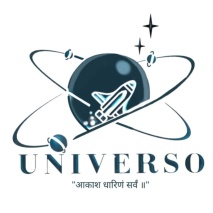 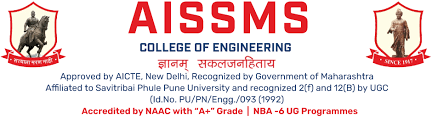 	UNIVERSO Space and Astronomy clubVision: Our vision for the “Universo: Space and Astronomy Club” is to inspire and educate under graduate engineering students about this wonder of space and astronomy.Mission: The mission of the Space and Astronomy Club is simple but ambitious.    We aim to:	•	Host regular meetings, workshops, and talks on variousObjective: •	The primary objective of the Universo Space and Astronomy Club is to nurture an environment of curiosity, exploration, and learning among students sharing same interest in space sciences through various activities, workshops, and events. •	Provide a platform for students to explore and increase their understanding of astronomy, astrophysics, and space exploration.•	Organize stargazing sessions, where members can observe celestial phenomena and develop practical skills in observational astronomy.•	Conduct workshops and lectures by experts in the field to enhance theoretical knowledge and expose members to cutting-edge research in space sciences.•	Facilitate collaborative projects and research initiatives, encouraging interdisciplinary engagement and problem-solving.•	Promote awareness about space-related career opportunities and inspire students to pursue further studies or careers in space science and technology.Student Coordinator: - Keyur S.Pawar (SE ENTC)Club Committee members:-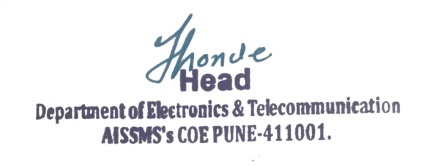 Dr K B Chaudhari                                                                                                     Dr S B DhondeDr V V Deshmukh                                                                                                      Head ,E&TCFaculty AdvisorSR.NONameYear/ BranchDesignation1Keyur PawarSE E&TCPresident 2Ruchita MagarSE E&TCVice President3Pravin KumbharSE E&TCSecretary4Saloni RupejaSE E&TCTreasurer5Sujal WadekarSE E&TCTreasurer6Ujwal DorikSE ElectricalD&B Lead7Dhawal PhalakSE E&TCDocumentation Lead8Sairaj AmleSE ElectricalMedia Lead 9Hitesh ShimpiSE ElectricalMember10Lalit ShirsaleSE E&TCMember10Shriram DawkarSE ElectricalMember12Samradnyi PatilSE E&TCMember13Akshada VeerSE E&TCMember14Tahreen BegampalliSE E&TCMember15Shreyas KadamSE E&TCMember16Tushar PatilSE E&TCMember